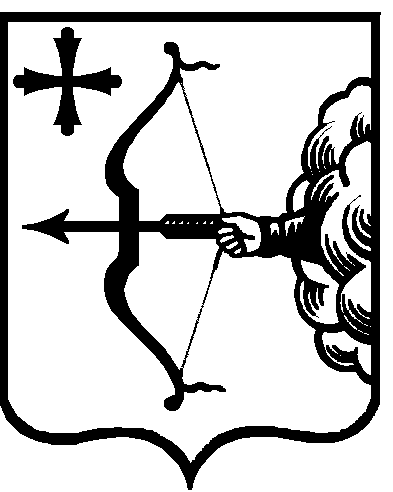 О мерах по противодействию коррупцииВ целях усиления контроля за соблюдением государственными гражданскими служащими министерства охраны окружающей среды Кировской области требований законодательства о противодействии коррупции, предупреждения совершения коррупционных правонарушений, а также выявления случаев конфликта интересов, одной из сторон которого являются лица, замещающие должности государственной гражданской службы в министерстве охраны окружающей среды Кировской области,  ПРИКАЗЫВАЮ:Утвердить форму сведений об аффилированности близких родственников лиц, замещающих должности государственной гражданской службы в министерстве охраны окружающей среды Кировской области, коммерческим организациям, согласно приложению.Представлять сведения, указанные в пункте 1 настоящего приказа, ежегодно, не позднее 30 сентября года, следующего за отчетным, в отдел правого и кадрового обеспечения министерства.Представление сведений не освобождает гражданского служащего от обязанности сообщать представителю нанимателя о возникновении или о возможности возникновения конфликта интересов.Государственным гражданским служащим министерства представить указанные в пункте 1 сведения за 2016 год, не позднее 30 ноября текущего года.4. Контроль за выполнением приказа возложить на заместителя министра – главного государственного инспектора по охране окружающей среды Абашева Т.Э.И.о. министра                                                                                           А.В. АлбеговаПриложениеУТВЕРЖДЕНЫприказом министерства охраныокружающей среды Кировской области от 24.10.2017 № 344МИНИСТЕРСТВО ОХРАНЫ ОКРУЖАЮЩЕЙ СРЕДЫ КИРОВСКОЙ ОБЛАСТИПРИКАЗМИНИСТЕРСТВО ОХРАНЫ ОКРУЖАЮЩЕЙ СРЕДЫ КИРОВСКОЙ ОБЛАСТИПРИКАЗМИНИСТЕРСТВО ОХРАНЫ ОКРУЖАЮЩЕЙ СРЕДЫ КИРОВСКОЙ ОБЛАСТИПРИКАЗМИНИСТЕРСТВО ОХРАНЫ ОКРУЖАЮЩЕЙ СРЕДЫ КИРОВСКОЙ ОБЛАСТИПРИКАЗМИНИСТЕРСТВО ОХРАНЫ ОКРУЖАЮЩЕЙ СРЕДЫ КИРОВСКОЙ ОБЛАСТИПРИКАЗМИНИСТЕРСТВО ОХРАНЫ ОКРУЖАЮЩЕЙ СРЕДЫ КИРОВСКОЙ ОБЛАСТИПРИКАЗ24.10.2017№№344г. Киров г. Киров г. Киров г. Киров г. Киров г. Киров СВЕДЕНИЯ
об аффилированности близких родственников* лиц, замещающих должности государственной гражданской службы министерства охраны окружающей среды Кировской области, коммерческим организациям
(заполняются собственноручно)СВЕДЕНИЯ
об аффилированности близких родственников* лиц, замещающих должности государственной гражданской службы министерства охраны окружающей среды Кировской области, коммерческим организациям
(заполняются собственноручно)СВЕДЕНИЯ
об аффилированности близких родственников* лиц, замещающих должности государственной гражданской службы министерства охраны окружающей среды Кировской области, коммерческим организациям
(заполняются собственноручно)СВЕДЕНИЯ
об аффилированности близких родственников* лиц, замещающих должности государственной гражданской службы министерства охраны окружающей среды Кировской области, коммерческим организациям
(заполняются собственноручно)СВЕДЕНИЯ
об аффилированности близких родственников* лиц, замещающих должности государственной гражданской службы министерства охраны окружающей среды Кировской области, коммерческим организациям
(заполняются собственноручно)СВЕДЕНИЯ
об аффилированности близких родственников* лиц, замещающих должности государственной гражданской службы министерства охраны окружающей среды Кировской области, коммерческим организациям
(заполняются собственноручно)СВЕДЕНИЯ
об аффилированности близких родственников* лиц, замещающих должности государственной гражданской службы министерства охраны окружающей среды Кировской области, коммерческим организациям
(заполняются собственноручно)Фамилия, имя, отчествоСтепень родства (свойства)Фамилия, имя, отчествоЯвляется ли близкий родственник членом совета директоров (наблюдательного совета) или иного коллегиального органа управления, членом коллегиального исполнительного органа, лицом, осуществляющим полномочия единоличного исполнительного органа (в случае положительного ответа необходимо указать наименование и адрес организации)?Является ли организация, указанная в столбце 3, учредителем другого юридического лица (в случае положительного ответа необходимо указать наименование и адрес организации)?Является ли организация, указанная в столбце 3, учредителем другого юридического лица (в случае положительного ответа необходимо указать наименование и адрес организации)?Входит ли близкий родственник в состав учредителей коммерческой организации (в случае положительного ответа необходимо указать наименование и адрес организации)?Входит ли близкий родственник в состав учредителей коммерческой организации (в случае положительного ответа необходимо указать наименование и адрес организации)?1234455*К близким родственникам относятся: супруги (в том числе бывшие), родители, дети, братья, сестры, а также братья, сестры, родители, дети супругов и супруги детей*К близким родственникам относятся: супруги (в том числе бывшие), родители, дети, братья, сестры, а также братья, сестры, родители, дети супругов и супруги детей*К близким родственникам относятся: супруги (в том числе бывшие), родители, дети, братья, сестры, а также братья, сестры, родители, дети супругов и супруги детей*К близким родственникам относятся: супруги (в том числе бывшие), родители, дети, братья, сестры, а также братья, сестры, родители, дети супругов и супруги детей*К близким родственникам относятся: супруги (в том числе бывшие), родители, дети, братья, сестры, а также братья, сестры, родители, дети супругов и супруги детей*К близким родственникам относятся: супруги (в том числе бывшие), родители, дети, братья, сестры, а также братья, сестры, родители, дети супругов и супруги детей*К близким родственникам относятся: супруги (в том числе бывшие), родители, дети, братья, сестры, а также братья, сестры, родители, дети супругов и супруги детейдатаподпись, расшифровкаподпись, расшифровкаподпись, расшифровкаподпись, расшифровкаподпись, расшифровка